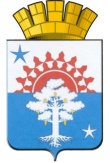 от 24.09.2019г. 						   	                          № 2149город Серов В соответствии с распоряжением Правительства Российской Федерации                    от 21.12.2018г. №2884-р «Об утверждении комплексного плана просветительских мероприятий, направленных на создание в обществе атмосферы нетерпимости к коррупционным проявлениям, в том числе на повышение эффективности антикоррупционного просвещения, на 2019-2020 годы», методическими рекомендациями по организации государственными органами Свердловской области и органами местного самоуправления муниципальных образований, расположенных на территории Свердловской области, антикоррупционного просвещения граждан в целях формирования нетерпимого отношения к коррупции и антикоррупционных стандартов поведения, руководствуясь ст.26 Устава Серовского городского округа,ПОСТАНОВЛЯЕТ:1.	Утвердить комплексный план просветительских мероприятий, направленных на создание в обществе атмосферы нетерпимости к коррупционным проявлениям в Серовском городском округе, на 2019-2020 годы (прилагается).2.	Ответственным исполнителям комплексного плана просветительских мероприятий, направленных на создание в обществе атмосферы нетерпимости к коррупционным проявлениям в Серовском городском округе, на 2019-2020 годы обеспечить своевременное выполнение мероприятий и представление докладов (нарастающим итогом) в отдел мобилизационной подготовки, гражданской защиты и общественной безопасности администрации Серовского городского округа ежеквартально до 05 числа месяца, следующего за отчетным, и в установленные сроки.3.	Опубликовать настоящее постановление в газете «Серовский рабочий».4.	Контроль за исполнением настоящего постановления возложить на руководителя аппарата администрации Серовского городского округа                    Поташного П.Ю.Глава Серовского городского округа 		        	 	        			          В.В. Сизиков2УТВЕРЖДЕНпостановлением администрации Серовского городского округа  от 24.09.2019г. № 2149КОМПЛЕКСНЫЙ ПЛАН ПРОСВЕТИТЕЛЬСКИХ МЕРОПРИЯТИЙ, НАПРАВЛЕННЫХ НА СОЗДАНИЕ В ОБЩЕСТВЕ АТМОСФЕРЫ НЕТЕРПИМОСТИ К КОРРУПЦИОННЫМ ПРОЯВЛЕНИЯМ В СЕРОВСКОМ ГОРОДСКОМ ОКРУГЕ, НА 2019-2020 ГОДЫАДМИНИСТРАЦИЯ СЕРОВСКОГО ГОРОДСКОГО ОКРУГАПОСТАНОВЛЕНИЕОб утверждении комплексного плана просветительских мероприятий, направленных на создание в обществе атмосферы нетерпимости к коррупционным проявлениям в Серовском городском округе, на 2019-2020 годы№п/пНаименование мероприятияНаименование мероприятияОтветственный исполнительСрок исполненияАнтикоррупционное просвещение гражданАнтикоррупционное просвещение гражданАнтикоррупционное просвещение гражданАнтикоррупционное просвещение гражданАнтикоррупционное просвещение гражданИнформирование граждан о нормативном правовом обеспечении работы по противодействию коррупции и ответственности за совершение коррупционных правонарушений Информирование граждан о нормативном правовом обеспечении работы по противодействию коррупции и ответственности за совершение коррупционных правонарушений Правовое управление,организационно-контрольное управление, отдел муниципальной службы кадров и наград, отдел мобилизационной подготовки, гражданской защиты и общественной безопасности,отраслевые (функциональные) органы и структурные подразделения администрации Серовского городского округа,пресс-секретарь главы Серовского городского округа (по согласованию)по мере принятия нормативных правовых актов Российской Федерации, муниципальных нормативных правовых актов, регулирующих вопросы противодействия коррупции, в том числе ответственности за совершение коррупционных правонарушенийИнформирование граждан о принимаемых мерах по совершенствованию управления кадровым составом и повышению качества его формирования, совершенствования системы профессионального развития муниципальных служащихИнформирование граждан о принимаемых мерах по совершенствованию управления кадровым составом и повышению качества его формирования, совершенствования системы профессионального развития муниципальных служащихОтдел муниципальной службы кадров и наград, отдел мобилизационной подготовки, гражданской защиты и общественной безопасности администрации Серовского городского округа, пресс-секретарь главы Серовского городского округа                             (по согласованию)до 31 декабря 2019 годадо 31 декабря 2020 годаИнформирование граждан о применяемых информационных сервисах (цифровых технологиях), исключающих коррупционное поведение муниципальных служащихИнформирование граждан о применяемых информационных сервисах (цифровых технологиях), исключающих коррупционное поведение муниципальных служащихОрганизационно - контрольное управление,отдел информатизации,отдел муниципальной службы кадров и наград администрации Серовского городского округа,пресс-секретарь главы Серовского городского округа (по согласованию)до 31 декабря 2019 годадо 31 декабря 2020 годаОрганизация тематических брифингов и интервью в средствах массовой информации по вопросам принимаемых мер по противодействию коррупции и их результативностиОрганизация тематических брифингов и интервью в средствах массовой информации по вопросам принимаемых мер по противодействию коррупции и их результативностиПресс-секретарь главы Серовского городского округа (по согласованию)до 31 декабря 2019 годадо 31 декабря 2020 годаОпубликование ежегодных докладов о результатах антикоррупционного мониторинга, а также реализации мероприятий в сфере противодействия коррупции, предусмотренных планами по противодействию коррупции органов местного самоуправления Серовского городского округаОпубликование ежегодных докладов о результатах антикоррупционного мониторинга, а также реализации мероприятий в сфере противодействия коррупции, предусмотренных планами по противодействию коррупции органов местного самоуправления Серовского городского округаОтдел мобилизационной подготовки, гражданской защиты и общественной безопасности, отраслевые (функциональные) органы и структурные подразделения администрации Серовского городского округадо 1 февраля 2020 годаВыполнение комплексного плана просветительских мероприятий, направленных на создание в обществе атмосферы нетерпимости к коррупционным проявлениям, в том числе на повышение эффективности антикоррупционного просвещения, на 2019–2020 годы, утвержденного распоряжением Правительства Российской Федерации от 21.12.2018г. №2884-р «Об утверждении комплексного плана просветительских мероприятий, направленных на создание в обществе атмосферы нетерпимости к коррупционным проявлениям, в том числе на повышение эффективности антикоррупционного просвещения, на 2019–2020 годы»Выполнение комплексного плана просветительских мероприятий, направленных на создание в обществе атмосферы нетерпимости к коррупционным проявлениям, в том числе на повышение эффективности антикоррупционного просвещения, на 2019–2020 годы, утвержденного распоряжением Правительства Российской Федерации от 21.12.2018г. №2884-р «Об утверждении комплексного плана просветительских мероприятий, направленных на создание в обществе атмосферы нетерпимости к коррупционным проявлениям, в том числе на повышение эффективности антикоррупционного просвещения, на 2019–2020 годы»Выполнение комплексного плана просветительских мероприятий, направленных на создание в обществе атмосферы нетерпимости к коррупционным проявлениям, в том числе на повышение эффективности антикоррупционного просвещения, на 2019–2020 годы, утвержденного распоряжением Правительства Российской Федерации от 21.12.2018г. №2884-р «Об утверждении комплексного плана просветительских мероприятий, направленных на создание в обществе атмосферы нетерпимости к коррупционным проявлениям, в том числе на повышение эффективности антикоррупционного просвещения, на 2019–2020 годы»Выполнение комплексного плана просветительских мероприятий, направленных на создание в обществе атмосферы нетерпимости к коррупционным проявлениям, в том числе на повышение эффективности антикоррупционного просвещения, на 2019–2020 годы, утвержденного распоряжением Правительства Российской Федерации от 21.12.2018г. №2884-р «Об утверждении комплексного плана просветительских мероприятий, направленных на создание в обществе атмосферы нетерпимости к коррупционным проявлениям, в том числе на повышение эффективности антикоррупционного просвещения, на 2019–2020 годы»Выполнение комплексного плана просветительских мероприятий, направленных на создание в обществе атмосферы нетерпимости к коррупционным проявлениям, в том числе на повышение эффективности антикоррупционного просвещения, на 2019–2020 годы, утвержденного распоряжением Правительства Российской Федерации от 21.12.2018г. №2884-р «Об утверждении комплексного плана просветительских мероприятий, направленных на создание в обществе атмосферы нетерпимости к коррупционным проявлениям, в том числе на повышение эффективности антикоррупционного просвещения, на 2019–2020 годы»Разработка, принятие муниципальных программ и планов, направленных на реализацию создания в обществе атмосферы нетерпимости к коррупционным проявлениям, в том числе на повышение эффективности антикоррупционного просвещения, или внесение изменений в них по мере необходимостиОтдел мобилизационной подготовки, гражданской защиты и общественной безопасности администрации Серовского городского округа, отраслевые (функциональные) органы и структурные подразделения администрации                  Серовского городского округадо 31 октября 2019 годаСовершенствование действующих или разработка новых методических, информационных и разъяснительных материалов об антикоррупционных стандартах поведения для лиц, замещающих муниципальные должности в органах местного самоуправления Серовского городского округа, а также работников муниципальных учреждений и предприятий на территории Серовского городского округа, на которых распространяются антикоррупционные стандарты поведенияОтраслевые (функциональные) органы и структурные подразделения администрации Серовского городского округа, отдел муниципальной службы кадров и наград, отдел мобилизационной подготовки, гражданской защиты и общественной безопасности администрации                       Серовского городского округадо 31 декабря 2019 годаОрганизация проведения администрацией Серовского городского округа и подведомственными учреждениями приема (консультирования) граждан по вопросам законодательства Российской Федерации, регулирующего вопросы противодействия коррупцииПравовое управление,отдел муниципальной службы, кадров и наград, отдел мобилизационной подготовки, гражданской защиты и общественной безопасности, отраслевые (функциональные) органы и структурные подразделения администрации Серовского городского округаежегодно,до 9 декабряРазработка и размещение просветительских материалов, направленных на борьбу с проявлениями коррупции, в подразделах «Антикоррупционное просвещение граждан» разделов, посвященных вопросам противодействия коррупции, на официальном сайте администрации Серовского городского округа в информационно-телекоммуникационной сети «Интернет» (далее – сеть Интернет)Отдел мобилизационной подготовки, гражданской защиты и общественной безопасности, отдел муниципальной службы кадров и наград, отдел информатизации, организационно - контрольное управление администрации Серовского городского округадо 31 декабря 2019 годадо 1 июля 2020 годПопуляризация разделов, посвященных вопросам противодействия коррупции, на официальном сайте администрации Серовского городского округа в сети ИнтернетОрганизационно - контрольное управление,отдел мобилизационной подготовки, гражданской защиты и общественной безопасности администрации Серовского городского округадо 31 декабря 2019 годадо 1 июля 2020 годМониторинг наличия в муниципальных средствах массовой информации рубрик, посвященных вопросам противодействия коррупцииОтдел мобилизационной подготовки, гражданской защиты и общественной безопасности,пресс-секретарь главы Серовского городского округа (по согласованию)до 28 декабря 2020 годаПроведение с руководителями и работниками подведомственных (курируемых) организаций мероприятий (семинаров-практикумов) на тему «Меры дисциплинарной ответственности за невыполнение требований законодательства о противодействии коррупции. Персональная ответственность за несоблюдение обязательных требований, ограничений и запретов»Отраслевой орган администрации Серовского городского округа «Комитет по энергетике, транспорту, связи и жилищно-коммунальному хозяйству», отраслевой орган администрации Серовского городского округа Управление образования,отраслевой орган администрации Серовского городского округа «Управление культуры и молодежной политики», отраслевой орган администрации Серовского городского округа «Комитет по физической культуре, спорту и туризму»до 31 декабря 2019 годадо 1 июля 2020 годПроведение ежегодного Всероссийского дня правовой помощи детям (в том числе различных мероприятий, направленных на антикоррупционное просвещение детей)Отраслевой орган администрации Серовского городского округа Управление образования20 ноября 2019 годаПроведение в образовательных организациях просветительских и воспитательных мероприятий, направленных на создание в обществе атмосферы нетерпимости к коррупционным проявлениямОтраслевой орган администрации Серовского городского округа Управление образования,отраслевой орган администрации Серовского городского округа «Управление культуры и молодежной политики»,отраслевой орган администрации Серовского городского округа «Комитет по физической культуре, спорту и туризму»до 31 декабря 2019 годадо 1 июля 2020 годОрганизация мероприятий по обмену опытом между федеральными органами исполнительной власти, государственными органами Свердловской области и органами местного самоуправления по вопросам формирования стандартов антикоррупционного поведения и практики их реализацииОтдел мобилизационной подготовки, гражданской защиты и общественной безопасности,отраслевые (функциональные) органы и структурные подразделения администрации Серовского городского округадо 31 декабря 2019 годаСодействие некоммерческим организациям и религиозным объединениям, участвующим в правовом и антикоррупционном просвещении граждан, в том числе оказание консультативной помощиОтраслевые (функциональные) органы и структурные подразделения администрации Серовского городского округадо 1 июля 2020 годаРазработка и апробирование методических рекомендаций по антикоррупционному воспитанию и просвещению на всех уровнях образования, основанных на усилении этических регуляторов поведения, стимулирующих у обучаемых рост позитивной побудительной мотивацииОтраслевой орган администрации Серовского городского округа Управление образования, отраслевой орган администрации Серовского городского округа «Управление культуры и молодежной политики», отраслевой орган администрации Серовского городского округа «Комитет по физической культуре, спорту и туризму»до 17 декабря 2019 годаАнализ выполнения комплексного плана просветительских мероприятий, направленных на создание в обществе атмосферы нетерпимости к коррупционным проявлениям, в том числе на повышение эффективности антикоррупционного просвещения, на 2019–2020 годы, утвержденного распоряжением Правительства Российской Федерации от 21.12.2018г. №2884-р «Об утверждении комплексного плана просветительских мероприятий, направленных на создание в обществе атмосферы нетерпимости к коррупционным проявлениям, в том числе на повышение эффективности антикоррупционного просвещения, на 2019–2020 годы», направление информации в Департамент противодействия коррупции и контроляОтдел мобилизационной подготовки, гражданской защиты и общественной безопасности администрации Серовского городского округа, отраслевые (функциональные) органы и структурные подразделения администрации Серовского городского округадо 20 января 2020 годадо 15 июня 2020 годаВыполнение Комплекса мер, направленных на привлечение наиболее компетентных специалистов в области рекламы, средств массовой информации и общественных связей для качественного повышения эффективности социальной рекламы, способствующей формированию в обществе неприятия всех форм коррупции, а также на поиск форм и методов воздействия на различные слои населения в целях формирования негативного отношения к данному явлению, утвержденного Заместителем Министра культуры Российской Федерации О.С. ЯриловойВыполнение Комплекса мер, направленных на привлечение наиболее компетентных специалистов в области рекламы, средств массовой информации и общественных связей для качественного повышения эффективности социальной рекламы, способствующей формированию в обществе неприятия всех форм коррупции, а также на поиск форм и методов воздействия на различные слои населения в целях формирования негативного отношения к данному явлению, утвержденного Заместителем Министра культуры Российской Федерации О.С. ЯриловойВыполнение Комплекса мер, направленных на привлечение наиболее компетентных специалистов в области рекламы, средств массовой информации и общественных связей для качественного повышения эффективности социальной рекламы, способствующей формированию в обществе неприятия всех форм коррупции, а также на поиск форм и методов воздействия на различные слои населения в целях формирования негативного отношения к данному явлению, утвержденного Заместителем Министра культуры Российской Федерации О.С. ЯриловойВыполнение Комплекса мер, направленных на привлечение наиболее компетентных специалистов в области рекламы, средств массовой информации и общественных связей для качественного повышения эффективности социальной рекламы, способствующей формированию в обществе неприятия всех форм коррупции, а также на поиск форм и методов воздействия на различные слои населения в целях формирования негативного отношения к данному явлению, утвержденного Заместителем Министра культуры Российской Федерации О.С. ЯриловойВыполнение Комплекса мер, направленных на привлечение наиболее компетентных специалистов в области рекламы, средств массовой информации и общественных связей для качественного повышения эффективности социальной рекламы, способствующей формированию в обществе неприятия всех форм коррупции, а также на поиск форм и методов воздействия на различные слои населения в целях формирования негативного отношения к данному явлению, утвержденного Заместителем Министра культуры Российской Федерации О.С. ЯриловойОказание муниципальной поддержки (содействия) организациям, осуществляющим производство/выпуск, распространение и (или) тиражирование социально значимых проектов в области электронных и печатных средств массовой информации, направленных на формирование в обществе неприятия всех форм коррупцииОрганизационно - контрольное управление администрации Серовского городского округадо 31 декабря 2019 годадо 31 декабря 2020 годаАнализ и применение лучших практик государственных органов Свердловской области и органов местного самоуправления в области социальной рекламы, направленной на формирование в обществе неприятия всех форм коррупцииОтдел мобилизационной подготовки, гражданской защиты и общественной безопасности, отдел муниципальной службы кадров и наград администрации Серовского городского округа, пресс-секретарь главы Серовского городского округа                                (по согласованию)до 31 декабря 2019 годадо 31 декабря 2020 годаОрганизация и проведение мероприятий с участием специалистов в области рекламы, средств массовой информации и общественных связей по созданию и распространению информации, направленной на формирование в обществе неприятия всех форм коррупцииОтдел мобилизационной подготовки, гражданской защиты и общественной безопасности, отдел муниципальной службы кадров и наград администрации Серовского городского округа, пресс-секретарь главы Серовского городского округа                               (по согласованию)до 31 декабря 2019 годадо 31 декабря 2020 годаПроведение культурно-просветительских мероприятий, способствующих формированию в обществе неприятия всех форм коррупции, с привлечением специалистов в области рекламы, средств массовой информации и общественных связейОтраслевые (функциональные) органы и структурные подразделения администрации Серовского городского округадо 31 декабря 2019 годадо 31 декабря 2020 годаАнализ реализации Комплекса мер, направленных на привлечение наиболее компетентных специалистов в области рекламы, средств массовой информации и общественных связей для качественного повышения эффективности социальной рекламы, способствующей формированию в обществе неприятия всех форм коррупции, а также на поиск форм и методов воздействия на различные слои населения в целях формирования негативного отношения к данному явлению, утвержденного Заместителем Министра культуры Российской Федерации О.С. Яриловой, направление информации в Департамент противодействия коррупции и контроляОтдел мобилизационной подготовки, гражданской защиты и общественной безопасности администрации Серовского городского округа,отраслевые (функциональные) органы и структурные подразделения администрации Серовского городского округаодин раз в полугодие,до 15 июня отчетного годаи до 20 января года, следующего за отчетным годомВыполнение Программы по антикоррупционному просвещению обучающихся на 2019 год, утвержденной распоряжением Правительства Российской Федерации от 29.01.2019г. № 98-р «Об утверждении Программы по антикоррупционному просвещению обучающихся                                   на 2019 год»Выполнение Программы по антикоррупционному просвещению обучающихся на 2019 год, утвержденной распоряжением Правительства Российской Федерации от 29.01.2019г. № 98-р «Об утверждении Программы по антикоррупционному просвещению обучающихся                                   на 2019 год»Выполнение Программы по антикоррупционному просвещению обучающихся на 2019 год, утвержденной распоряжением Правительства Российской Федерации от 29.01.2019г. № 98-р «Об утверждении Программы по антикоррупционному просвещению обучающихся                                   на 2019 год»Выполнение Программы по антикоррупционному просвещению обучающихся на 2019 год, утвержденной распоряжением Правительства Российской Федерации от 29.01.2019г. № 98-р «Об утверждении Программы по антикоррупционному просвещению обучающихся                                   на 2019 год»Выполнение Программы по антикоррупционному просвещению обучающихся на 2019 год, утвержденной распоряжением Правительства Российской Федерации от 29.01.2019г. № 98-р «Об утверждении Программы по антикоррупционному просвещению обучающихся                                   на 2019 год»Обновление основных общеобразовательных программ с учетом Концепции антикоррупционного воспитания (формирования антикоррупционного мировоззрения у обучающихся) и методических рекомендаций по антикоррупционному воспитанию и просвещению обучающихсяОтраслевой орган администрации Серовского городского округа Управление образования, отраслевой орган администрации Серовского городского округа «Управление культуры и молодежной политики», отраслевой орган администрации Серовского городского округа «Комитет по физической культуре, спорту и туризму»до 10 декабря 2019 годаПроведение открытых уроков и классных часов с участием сотрудников правоохранительных органовОтраслевой орган администрации Серовского городского округа Управление образования, отраслевой орган администрации Серовского городского округа «Управление культуры и молодежной политики», отраслевой орган администрации Серовского городского округа «Комитет по физической культуре, спорту и туризму»до 10 декабря 2019 годаПроведение общественных акций в целях антикоррупционного просвещения и противодействия коррупции, в том числе приуроченных к Международному дню борьбы с коррупцией 9 декабряОтраслевой орган администрации Серовского городского округа Управление образования, отраслевой орган администрации Серовского городского округа «Управление культуры и молодежной политики», отраслевой орган администрации Серовского городского округа «Комитет по физической культуре, спорту и туризму»до 10 декабря 2019 годаОрганизация научно-практических конференций, семинаров, публичных лекций, круглых столов, научных исследований антикоррупционной направленностиОтраслевой орган администрации Серовского городского округа Управление образования, отраслевой орган администрации Серовского городского округа «Управление культуры и молодежной политики», отраслевой орган администрации Серовского городского округа «Комитет по физической культуре, спорту и туризму»до 10 декабря 2019 годаПоощрение обучающихся, принявших участие в работе научно-практических конференций, семинаров, публичных лекций, круглых столов, в научных исследованиях антикоррупционной направленности, проводимых на федеральном уровне и уровне субъектов Российской ФедерацииОтраслевой орган администрации Серовского городского округа Управление образования, отраслевой орган администрации Серовского городского округа «Управление культуры и молодежной политики», отраслевой орган администрации Серовского городского округа «Комитет по физической культуре, спорту и туризму»до 10 декабря 2019 годаОбеспечение информационной открытости образовательной деятельности образовательных организаций в части антикоррупционного просвещения обучающихсяОтраслевой орган администрации Серовского городского округа Управление образования, отраслевой орган администрации Серовского городского округа «Управление культуры и молодежной политики», отраслевой орган администрации Серовского городского округа «Комитет по физической культуре, спорту и туризму»до 10 декабря 2019 годаПроведение мероприятий разъяснительного и просветительского характера (лекции, семинары, квест-игры и др.) в образовательных организациях с использованием в том числе интернет-пространстваОтраслевой орган администрации Серовского городского округа Управление образования, отраслевой орган администрации Серовского городского округа «Управление культуры и молодежной политики», отраслевой орган администрации Серовского городского округа «Комитет по физической культуре, спорту и туризму»до 10 декабря 2019 годаОрганизация проведения конкурса социальной рекламы на антикоррупционную тематику среди обучающихся организаций, осуществляющих образовательную деятельностьОтраслевой орган администрации Серовского городского округа Управление образования, отраслевой орган администрации Серовского городского округа «Управление культуры и молодежной политики», отраслевой орган администрации Серовского городского округа «Комитет по физической культуре, спорту и туризму»до 10 декабря 2019 годаОрганизация и проведение конкурсов профессионального мастерства («Самый классный классный», «Классный руководитель года»,                                 «Я - классный руководитель!») со специальной номинацией по антикоррупционному просвещению обучающихсяОтраслевой орган администрации Серовского городского округа Управление образования, отраслевой орган администрации Серовского городского округа «Управление культуры и молодежной политики», отраслевой орган администрации Серовского городского округа «Комитет по физической культуре, спорту и туризму»до 10 декабря 2019 годаАнализ реализации в Свердловской области Программы по антикоррупционному просвещению обучающихся на 2019 год, утвержденной распоряжением Правительства Российской Федерации от 29.01.2019г. №98-р «Об утверждении Программы по антикоррупционному просвещению обучающихся на 2019 год», направление информации в Департамент противодействия коррупции и контроляОтраслевой орган администрации Серовского городского округа Управление образования, отраслевой орган администрации Серовского городского округа «Управление культуры и молодежной политики», отраслевой орган администрации Серовского городского округа «Комитет по физической культуре, спорту и туризму», отдел мобилизационной подготовки, гражданской защиты и общественной безопасности администрации Серовского городского округадо 17 декабря 2019 года